County Kildare Leader Partnership is seeking applications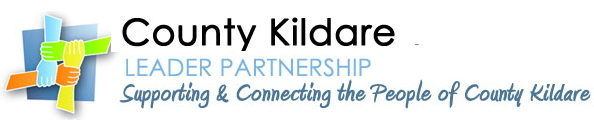  from suitably qualified persons for the following posts.Kildare Ability Employment Programme CoordinatorKildare Ability Employment Programme Project Worker (2) County Kildare LEADER Partnership is funded under the Dormant Accounts Measure to Support the Employment of People with Disabilities. We are seeking suitably qualified individuals who want to make a difference in the lives of people with disabilities in County Kildare.The aim of the Kildare Ability Employment Programme is to provide person centered supports for young job seekers who have a disability and who are not in education, employment or training by providing one-to-one guidance, pre-employment training, job sampling and work placement opportunities.  The Coordinator for the Kildare Ability Employment Programme will be responsible for the overall day to day management of the project and will lead a team that will support young people with a disability to engage in employment-based training, job sampling and work placement opportunities. The successful candidate will have previous experience of supporting people with disabilities and engaging employers in a supported employment role. The coordinator will also have previous experience of inter-agency work including state agencies and disability organisations. The Project Worker for the Kildare Ability Employment Programme will engage with each participant to develop a personal action plan and will support their participation in training and work sampling / work placement opportunities which the Project Worker will assist in sourcing. The successful candidate will have previous experience in a similar role.Successful candidates will hold a relevant qualification, have experience of working with people with a disability, employers and voluntary organisations and an awareness of the employment supports available to people with disabilities. They will also possess excellent communication and organizational skills, have good IT skills and be capable of working on their own initiative. Full job descriptions for each post can be found here. A fixed term contract of employment to 31st December 2022 will be offered on a full time (35-hour week) for all positions.Application Process: Applicants are required to submit an Application Form and cover letter by email only marked Confidential Ability Employment Programme Co-ordinator or Ability Programme Project Worker to: caroline@countykildarelp.ieClosing Date for receipt of application:  Friday 14th January 2022 at 4 p.m.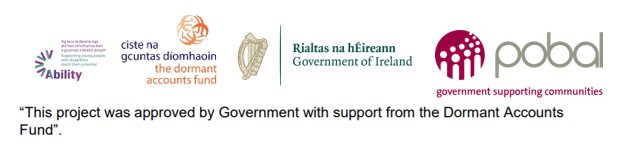 